Contact/focal points:_________________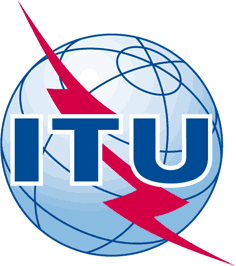 INTERNATIONAL TELECOMMUNICATION UNIONTELECOMMUNICATION
STANDARDIZATION SECTORSTUDY PERIOD 2017-2020INTERNATIONAL TELECOMMUNICATION UNIONTELECOMMUNICATION
STANDARDIZATION SECTORSTUDY PERIOD 2017-2020INTERNATIONAL TELECOMMUNICATION UNIONTELECOMMUNICATION
STANDARDIZATION SECTORSTUDY PERIOD 2017-2020TSAG-TD1283INTERNATIONAL TELECOMMUNICATION UNIONTELECOMMUNICATION
STANDARDIZATION SECTORSTUDY PERIOD 2017-2020INTERNATIONAL TELECOMMUNICATION UNIONTELECOMMUNICATION
STANDARDIZATION SECTORSTUDY PERIOD 2017-2020INTERNATIONAL TELECOMMUNICATION UNIONTELECOMMUNICATION
STANDARDIZATION SECTORSTUDY PERIOD 2017-2020TSAGINTERNATIONAL TELECOMMUNICATION UNIONTELECOMMUNICATION
STANDARDIZATION SECTORSTUDY PERIOD 2017-2020INTERNATIONAL TELECOMMUNICATION UNIONTELECOMMUNICATION
STANDARDIZATION SECTORSTUDY PERIOD 2017-2020INTERNATIONAL TELECOMMUNICATION UNIONTELECOMMUNICATION
STANDARDIZATION SECTORSTUDY PERIOD 2017-2020Original: EnglishQuestion(s):Question(s):Question(s):N/AVirtual, 10-17 January 2022TDTDTDTDTDSource:Source:Source:Rapporteur, TSAG RG-WMRapporteur, TSAG RG-WMTitle:Title:Title:WTSA proposals on Recommendation ITU-T A.7 side-by-sideWTSA proposals on Recommendation ITU-T A.7 side-by-sidePurpose:Purpose:Purpose:InformationInformationContact:Contact:Keywords:Recommendation ITU-T A.7;Abstract:This TD provides the contact/focal points for WTSA proposals on Recommendation ITU-T A.7, and the proposals in a side-by-side view.RTOProposal typeContact(s)/focal point(s)e-mail addressCEPTMODDominique Lazanskidml@lastpresslabel.com CITELMODEna DecanicEna.Dekanic@fcc.gov TSB---Simao Campossimao.campos@itu.intPROPOSAL 1PROPOSAL 2MOD	EUR/38A19/1#25Recommendation ITU-T A.7Focus groups: Establishment and working procedures(2000; 2002; 2004; 2006; 2008; 2012, 2016)SummaryRecommendation ITU-T A.7 describes working methods and procedures of a focus group such as its establishment, terms of reference, leadership, participation, financing, support, deliverables, etc.ITU-T focus groups are a flexible tool for progressing new work. Such flexibility may allow for groups developing a wide range of deliverables. Since there have been many instances in which the membership of a focus group does not have experience in the development of technical specifications, it has been common that focus group deliverables, although useful, needed to be reworked by the study groups.The creation of focus group guidelines for their working, including continued coordination with their group, could facilitate the swift development of deliverables by the group.Appendix I provides a set of guidelines to guide study groups and focus groups when implementing ITU-T A.7 focus groups that aim at producing specifications that can be efficiently streamlined from focus group deliverables to ITU-T Recommendations or Supplements, or otherwise.1	ScopeThe objective of focus groups is to help advance the work of the ITU Telecommunication Standardization Sector (ITU-T) study groups and to encourage the participation of members of other standards organizations, including experts and individuals who may not be members of ITU. Focus group activities include a analysis between and Recommendations, and development . Procedures and working methods are established to facilitate the financing of focus groups, the completion of work on a well-defined topic and the documentation of the results.The process of establishment is described in order to help identify, in a timely and collaborative manner, all study groups concerned by the scope of a potential focus group, and to agree on a study group or the Telecommunication Standardization Advisory Group (TSAG) as the parent group.The management of a focus group is placed under the responsibility of a parent group (study group or TSAG), in association with other involved study groups in the case where the work area of the focus group overlaps with the responsibility and the mandate of those study groups (see clause 2.2).2	Establishment, terms of reference and leadershipWithin the ITU-T standardization working structure, the establishment procedures of a focus group should be progressed in a transparent manner.For each step of the establishment process, the compliance of the focus group proposal with all clauses of this Recommendation should be ensured, and all decisions are to be made by consensus.2.1	EstablishmentA focus group is established to help advance the work of ITU-T study groups.To justify the establishment of a focus group, the following basic criteria shall be fulfilled to their full extent:•	There is a significant interest in the subject and a need to help advance the work of the ITU-T study groups•	The subject is not already addressed by work underway in ITU-T study groups or •	There should be at least four members (i.e., Member States, or Sector Members from different Member States) who commit to actively support the new focus group.The establishment of a focus group and its first meeting will be announced according to clause 12 by the Director of TSB in cooperation with the parent group.2.1.1	 study group2.1.2	Establishment between TSAG meetingsExceptionally, in response to urgent marketplace needs, a focus group may be established between TSAG meetings for the purpose of studying technical issues (i.e., those that have no regulatory or policy implications).A proposal to set up a focus group on a specific technical topic, including draft terms of reference, may be submitted by any member to the chairman of TSAG. The chairman of TSAG coordinates the first review of the proposal with the vice-chairmen and working party chairmen of TSAG and chairmen of all study groups. If the proposal to set up a focus group is , the proposal, with completed terms of reference and the nomination of the parent group, will be posted on the ITU-T website and distributed to the TSAG e-mail distribution list, allowing four weeks for comments.In the absence of unresolved comments, the chairman of TSAG may decide the immediate establishment of the focus group. As far as possible, the chairman of TSAG should seek to resolve comments by correspondence; however, if this is not possible, the decision to approve establishment of the focus group is deferred to the next meeting of TSAG.2.2	Terms of referenceThe topic for a particular focus group is to be well defined (prior to approval), and the terms of reference must include the scope of actions, a plan of action, the expected deliverables and the time schedules for completion.The relationship of this work to that of the parent group must be indicated, in addition to relationships with other ITU study groups, standards organizations, forums and consortia, etc., and the degree of urgency of the specific topic. The justification that the intended activity cannot be handled as efficiently by study groups should be given.It is expected that a focus group will complete its work in a short period of time, typically 9-12 months, following approval of its formation. In appropriate circumstances, and subject to review and approval by , the term and scope of a focus group may be extended.During the life of the focus group, its terms of reference cannot be modified by the focus group itself. Any proposal to modify the terms of reference is to be submitted as a written contribution to  for its consideration and approval.If more than one study group is involved (i.e., the topic falls under the responsibility and mandate of one or more other study groups), a possible modification of the terms of reference (including scope) should be discussed with the other involved study groups before a decision is taken.2.3	LeadershipA chairman and vice-chairman are initially appointed by . If needed, after the initial establishment of the focus group, subsequent management appointments will be made by the focus group, and the parent group informed accordingly. Appointment of chairman and vice-chairman shall be primarily based upon demonstrated competence both in technical content of the parent group and in the management skills required.Member States and ITU-T Sector Members will provide the chairmanship, but vice-chairmanships can be open to ITU-T Associates and academia.A focus group chairman who is unable to carry out his or her duties is replaced by one of the vice-chairmen, who is chosen and appointed by  at its next meeting. If none of the vice-chairmen is  calls for candidates and the chairman is appointed at the next meeting of .3	Focus group working procedures3.1	ParticipationAny individual from a country that is a member of ITU and who is willing to contribute actively to the work may participate in a focus group. This includes individuals who are also members of international, regional and national organizations.Participation in focus groups shall not be used as an alternative to ITU membership.A list of participants is to be maintained by the focus group for reference purposes. This list will include information for persons with disabilities on how their participation shall be facilitated.Participation in focus groups that have impacts on strategic, structural and/or operational aspects of ITU-T is limited to ITU-T members.4	Financing of focus groups and their meetingsFinancing of meetings and their preparation is accomplished by volunteer hosting in a similar manner to rapporteur groups, or on the basis of financial arrangements determined by the focus group, provided there is no incremental increase in expenditure and no adverse impact on the normal work of the study groups and TSAG, except for encouraging the participation of persons with disabilities in accordance with resolves 3 and 4 of Resolution 175 (Guadalajara, 2010) of the Plenipotentiary Conference, and for supporting the participation of representatives of developing countries1 in accordance with resolves 3 of Resolution 123 (Rev. Guadalajara, 2010) of the Plenipotentiary Conference.5	Administrative supportFocus groups can establish their own method of providing and financing administrative support between meetings.Where administrative services are requested from TSB, there shall be no incremental increase in expenditure and no adverse impact on the normal work of the study groups and TSAG, except for encouraging the participation of persons with disabilities in accordance with resolves 3 and 4 of Resolution 175 (Guadalajara, 2010) of the Plenipotentiary Conference, and for supporting the participation of representatives of developing countries in accordance with resolves 3 of Resolution 123 (Rev. Guadalajara, 2010) of the Plenipotentiary Conference.6	Meeting logisticsThe frequency and location of meetings is decided by each focus group. Electronic document handling methods should be used as much as possible to advance the work rapidly (e.g., by using electronic conferences and the World Wide Web). Participation of persons with disabilities, including the provision of electronic documents in accessible formats, shall be encouraged in accordance with Resolution 175 (Guadalajara, 2010) of the Plenipotentiary Conference. 7	Working languageThe language to be used will be mutually agreed by the focus group participants. However, any communication with the parent group shall preferably be in English or one of the other ITU official languages.8	Technical contributionsAny participant may submit a technical contribution directly to the focus group, in accordance with the time schedule adopted. A template for contributions can be found on the ITU-T website. Electronic document transfer methods should be used whenever possible.9	Intellectual property rightsThe Common Patent Policy for ITU-T/ITU-R/ISO/IEC is to be used.The chairman of a focus group should announce this during every meeting and record all responses in the meeting report.The copyright provisions in Recommendation ITU-T A.1 are to be followed.10	Deliverables – approval and distributionDeliverables can be in the form of technical specifications, reports on standards gap analysis results, base material for the development of draft Recommendations, etc., and are expected to form input to the advanced work of the parent group. The focus group will send all of its deliverables to the parent group for further consideration (see also clause 7). The deliverables shall be published as TDs of the parent group in accordance with clause 3.3.3 of Recommendation ITU-T A.1, but no later than four calendar weeks before the meeting of the parent group.For the sake of clarity, all the output/deliverables of a focus group should be posted on the group's website, whether or not one or more study groups are involved.10.	Approval of deliverablesApproval shall be obtained by consensus.10.	Printing and distribution of deliverablesFocus groups may select the method of printing and distribution of deliverables, including the target audience. Deliverables to the parent group, including progress reports, will be processed as TDs by the parent group.NOTE – A focus group may, at its discretion, share working documents via liaison statements.All costs must be covered by the focus group. ITU-T will not be expected to offer any printing and distribution services free of charge, except for progress reports submitted according to clause 11 below, and deliverables to study groups.11	Progress reportsFocus group progress reports are to be provided at each parent group meeting at least twelve calendar days before the meeting and transmitted in copy to all involved study groups. They will be posted in the form of TDs.These progress reports to the parent group should include the following information:–	an updated work plan, including a schedule of planned meetings;–	status of work with reference to the work plan, including a list of outputs and the study groups for which they are intended;–	summary of contributions considered by the focus group;–	list of attendees at all meetings held since the last progress report.The parent group chairman should keep TSAG advised of the progress of the focus group.12	Meeting announcementsThe establishment of a focus group will be announced in cooperation with the parent group via ITU publications and other means, including communication with other organizations and/or experts, technical journals and the World Wide Web.The first meeting of a focus group will be arranged by the parent group and the initially appointed chairman.The schedule of subsequent meetings of a focus group will be decided by the focus group. The process of announcing meetings can be decided by the focus group and will be published at least six weeks in advance on the ITU website.13	Working guidelinesFocus groups may develop additional, internal working guidelines, as required.Appendix I 

Guidelines for the efficient transfer of focus group 
deliverables  parent group(This appendix does not form an integral part of this Recommendation.)I.1	Scope The guidelines in this appendix are intended to facilitate the efficient transfer of deliverables from focus groups (FGs) aimed at being base material for the development of draft ITU-T Recommendations or Supplements.Focus groups are a flexible tool for progressing new work. According to the core text of this Recommendation, focus group deliverables can be in the form of technical specifications, reports on standards gap analysis results or base material for the development of draft Recommendations.Such flexibility may allow focus groups to develop a wide range of deliverables with the involvement of external stakeholders. However, this flexibility can sometimes be a shortcoming, as their deliverables may not be structured or contain material ready to be used as specifications, or their development is not sufficiently coordinated with the group to ensure a speedy handling at study groups, after completion of the deliverables by focus groups.I.2	Streamlining the transfer of deliverables by focus groups and their approval by study groupsThe following streamlining guidance is provided:NOTE 1 – It should be noted that not all focus groups aim at producing base material for the development of draft Recommendations or Supplements. In many cases, it is acceptable that a focus group will produce other types of deliverables – such as ex ante standardization studies, roadmaps and gap analyses. 1)	ITU-T focus groups should be created with terms of reference and working guidelines that clearly indicate the expected deliverables to be developed, including, but not limited to, formatted base material for the Study Group's development and approval of a draft ITU-T Recommendation or Supplement.2)	Where appropriate, deliverables of a focus group should be prepared and formatted in a manner that facilitates their development and adoption by the group into draft Recommendations or Supplements (e.g., base material formatted in the structure of an ITU-T Recommendation).3)	Where appropriate and necessary, the parent group should provide coordination for the timely transfer of focus group deliverable(s) to the appropriate study group(s). This is expected to be required especially in instances where the deliverable(s) of a focus group has an unclear destination study group or multiple destination study groups.4)	Experts leading the work within a focus group should have experience in developing ITU-T Recommendations or Supplements. Additionally, training should be provided to the focus group management and participants on the ITU-T working methods.5)	Focus group deliverables aimed as future ITU-T Recommendations or Supplements should follow the Author's Guide for drafting ITU-T Recommendations and their content must have content that is expected for ITU-T Recommendations or Supplements. 		NOTE 2 – The Author's Guide for drafting ITU-T Recommendations can be found in the ITU website at http://itu.int/go/trecauthguide.6)	Drafts of focus group deliverables aimed as future ITU-T Recommendations or Supplements should be shared with the group on a regular basis. When focus group deliverables aimed as future ITU-T Recommendations or Supplements would fall under the responsibility of different study groups, the focus group should share their deliverables with the relevant groups as soon as possible.7)	Once mature, focus group deliverables aimed as future ITU-T Recommendations or Supplements are approved by the focus group for transmission to the parent group for.MOD	IAP/39A20/1#51Recommendation ITU-T A.7Focus groups: Establishment and working procedures(2000; 2002; 2004; 2006; 2008; 2012, 2016)SummaryRecommendation ITU-T A.7 describes working methods and procedures of a focus group such as its establishment, terms of reference, leadership, participation, financing, support, deliverables, etc.ITU-T focus groups are a flexible tool for progressing new work. Such flexibility may allow for groups developing a wide range of deliverables. Since there have been many instances in which the membership of a focus group does not have experience in the development of technical specifications, it has been common that focus group deliverables, although useful, needed to be reworked by the parent study groups.The creation of focus group guidelines for their working, including continued coordination with their parent group, could facilitate the swift development of deliverables by the parent group.Appendix I provides a set of guidelines to guide study groups and focus groups when implementing ITU-T A.7 focus groups that aim at producing specifications that can be efficiently streamlined from focus group deliverables to ITU-T Recommendations or Supplements, or otherwise.This 2016 edition of the Recommendation integrates the 2012 edition and its Amendment 1 without introducing any modifications to the text. 1	ScopeThe objective of focus groups is to help advance the work of the ITU Telecommunication Standardization Sector (ITU-T) study groups and to encourage the participation of members of other standards organizations, including experts and individuals who may not be members of ITU. Focus group activities may include an analysis of gaps between current Recommendations and expected Recommendations, and provide material for consideration in the development of Recommendations. Procedures and working methods are established to facilitate the financing of focus groups, the completion of work on a well-defined topic and the documentation of the results.The process of establishment is described in order to help identify, in a timely and collaborative manner, all study groups concerned by the scope of a potential focus group, and to agree on a study group or the Telecommunication Standardization Advisory Group (TSAG) as the parent group.The management of a focus group is placed under the responsibility of a parent group (study group or TSAG), in association with other involved study groups in the case where the work area of the focus group overlaps with the responsibility and the mandate of those study groups (see clause 2.2).2	Establishment, terms of reference and leadershipWithin the ITU-T standardization working structure, the establishment procedures of a focus group should be progressed in a transparent manner.For each step of the establishment process, the compliance of the focus group proposal with all clauses of this Recommendation should be ensured, and all decisions are to be made by consensus.2.1	EstablishmentA focus group is established to advance the work of ITU-T study groups.To justify the establishment of a focus group, the following basic criteria shall be fulfilled to their full extent:•	There is  significant interest in subject and a need to help advance the work of the ITU-T study groups•	The subject is not already addressed by work underway in ITU-T study groups, or cannot be handled by a study group•	There should normally be at least four (i.e., Member States or Sector Members from different who commit to actively support the new focus group.Attention should be paid to distinguishing between the following two situations:a)	Topic is within the mandate of one study groupWhen the terms of reference of the focus group fall within the mandate of a single study group, that study group has the necessary authority to approve the formation of a focus group and become its parent group (see clause 2.1.1), provided that the chairman of this study group consults with the chairmen of all possibly impacted study groups. If there is any doubt that all the topics fall under the responsibility and mandate of only this study group, the decision of such an establishment should be referred to TSAG.b)	Topic is within the mandate of multiple study groupsWhen the terms of reference of the focus group fall within the mandate of multiple study groups, TSAG has the necessary authority to approve the formation of a focus group (see clause 2.1.2) and to become its parent group or appoint a study group as the parent group.The study group or TSAG, when receiving the written contribution, should check to see which study group could best address the proposed activity for the focus group. The study group dealing with the proposal for a focus group that contains topics felt as potentially falling under the responsibility and mandate of one or more other study groups remains responsible for the consultation with the other relevant study group chairmen and for informing TSAG and the Director of TSB. The whole procedure for consultation should be kept responsive and fast by using, as often as possible, consultation of relevant parties by e-mail and teleconferencing tools, rather than physical meetings.In all cases, the Director of TSB and the chairman of TSAG are to be kept duly advised during the establishment procedure.The establishment of a focus group and its first meeting will be announced according to clause 12 by the Director of TSB in cooperation with the parent group.2.1.1	Establishment by a study group2.1.1.1	Establishment at a study group meetingFor establishment at a study group meeting, the submission of a proposal to set up a focus group on a specific topic should take the form of a written contribution submitted at least twelve calendar days before.In the case that all topics fall without doubt, within the work area of this study group, the establishment will be discussed during this meeting, and may be decided at the same meeting.If views are expressed that the proposed topic overlaps with the mandate of another study group, the chairman of the study group to which the proposal is addressed will send the proposal to the chairman of TSAG. The chairman of TSAG will then proceed as described in clauses 2.1.2.1 or 2.1.2.2 below.2.1.1.2	Establishment between study group meetingsExceptionally, in response to urgent marketplace needs, a focus group may be established between study group meetings for the purpose of studying technical issues (i.e., those that have no regulatory or policy implications).The proposal, including terms of reference, to set up a focus group on a specific technical topic (within the mandate of the parent group) may be sent by any member to the chairman of an appropriate study group selected by the initiators according to the foreseen work content. The chairman coordinates the first review of the proposal with the vice-chairmen and the chairmen of working parties of the study group. If the proposal to establish the focus group is agreed, the proposal, with completed terms of reference, will be posted on the ITU website and distributed to the study group e-mail distribution list, allowing four weeks for comments.In the absence of unresolved comments, the study group chairman may decide the immediate establishment of the focus group. As far as possible, the chairman should seek to resolve comments by correspondence; however, if this is not possible, the decision to approve the establishment of the focus group is to be deferred to the next meeting of the study group.If views are expressed that the proposed focus group overlaps with the mandate of another study group, the chairman of the study group to which the proposal is addressed will send the proposal to the chairman of TSAG. The chairman of TSAG will then proceed as described in clauses 2.1.2.1 or 2.1.2.2. 2.1.2	Establishment by TSAG 2.1.2.1	Establishment at a TSAG meetingFor establishment at a TSAG meeting, the submission of a proposal to set up a focus group on a specific topicshould take the form of a written contribution submitted at least twelve calendar days before that TSAG meeting.The TSAG plenary can decide to establish the focus group and designate the parent group or be its parent group.This way of proceeding can also be adopted to decide on cases transmitted according to clause 2.1.1.2 above, when the schedule of the TSAG meeting is compatible with a timely response, whereby the proposal must be available for the members at least twelve calendar days before the meeting.2.1.2.2	Establishment between TSAG meetingsExceptionally, in response to urgent marketplace needs, a focus group may be established between TSAG meetings for the purpose of studying technical issues (i.e., those that have no regulatory or policy implications).A proposal to set up a focus group on a specific technical topic, including draft terms of reference, may be submitted by any member to the chairman of TSAG. The chairman of TSAG coordinates the first review of the proposal with the vice-chairmen and working party chairmen of TSAG and chairmen of all study groups. If the proposal to set up a focus group is agreed, the proposal, with completed terms of reference and the nomination of the parent group, will be posted on the ITU-T website and distributed to the TSAG e-mail distribution list, allowing four weeks for comments.In the absence of unresolved comments, the chairman of TSAG may decide the immediate establishment of the focus group. As far as possible, the chairman of TSAG should seek to resolve comments by correspondence; however, if this is not possible, the decision to approve establishment of the focus group is deferred to the next meeting of TSAG.This way of proceeding can also be adopted to decide on cases transmitted according to clause 2.1.1.2 above, when the schedule of the TSAG meetings is not deemed to be compatible with a timely response.2.2	Terms of referenceThe topic for a particular focus group is to be well defined (prior to approval), and the terms of reference must include the scope of actions, a plan of action, the expected deliverables and the time schedules for completion.The relationship of this work to that of the parent group must be indicated, in addition to relationships with other ITU study groups, standards organizations, forums and consortia, etc., and the degree of urgency of the specific topic. The justification that the intended activity cannot be handled by study groups be given.It is expected that a focus group will complete its work in of its formation. subject to review and approval by the parent group.During the life of the focus group, its terms of reference cannot be modified by the focus group itself. Any proposal to modify the terms of reference is to be submitted as a written contribution to the parent group for its consideration and approval.If more than one study group is involved (i.e., the topic falls under the responsibility and mandate of one or more other study groups), a possible modification of the terms of reference (including scope) should be discussed with the other involved study groups before.Extension of the lifetime requires a decision of the parent group (with no reservations by the other involved study groups in the case where a topic falls under the responsibility and mandate of one or more other study groups). The focus group will automatically stop if the parent group does not agree to extend the lifetime of the focus group.2.3	LeadershipA chairman and vice-chairman are initially appointed by the parent group. If needed, after the initial establishment of the focus group, subsequent management appointments will be made by the focus group, and the parent group informed accordingly. Appointment of chairman and vice-chairman shall be primarily based upon demonstrated competence both in technical content of the parent group and in the management skills required.Member States and ITU-T Sector Members will provide the chairmanship, but vice-chairmanships can be open to ITU-T Associates and academia, as well as to external experts.A focus group chairman who is unable to carry out his or her duties is replaced by one of the vice-chairmen, who is chosen and appointed by the parent group at its next meeting. If none of the vice-chairmen is an ITU member, the parent group calls for candidates and the chairman is appointed at the next meeting of the parent group.3	Focus group working procedures3.1	ParticipationAny individual from a country that is a member of ITU and who is willing to contribute actively to the work may participate in a focus group. This includes individuals who are also members of international, regional and national organizations.Participation in focus groups shall not be used as an alternative to ITU membership.A list of participants is to be maintained by the focus group for reference purposes. This list will include information for persons with disabilities on how their participation shall be facilitated.Participation in focus groups that have impacts on strategic, structural and/or operational aspects of ITU-T is limited to ITU-T members.4	Financing of focus groups and their meetingsFinancing of meetings and their preparation is accomplished by volunteer hosting in a similar manner to rapporteur groups, or on the basis of financial arrangements determined by the focus group, provided there is no incremental increase in expenditure and no adverse impact on the normal work of the study groups and TSAG, except for encouraging the participation of persons with disabilities in accordance with Resolution 175 () of the Plenipotentiary Conference, and for supporting the participation of representatives of developing countries1 in accordance with Resolution 123 (Rev. ) of the Plenipotentiary Conference.5	Administrative supportFocus groups can establish their own method of providing and financing administrative support between meetings.Where administrative services are requested from TSB, there shall be no incremental increase in expenditure and no adverse impact on the normal work of the study groups and TSAG, except for encouraging the participation of persons with disabilities in accordance with Resolution 175 () of the Plenipotentiary Conference, and for supporting the participation of representatives of developing countries in accordance with Resolution 123 (Rev. ) of the Plenipotentiary Conference.6	Meeting logisticsThe frequency and location of meetings is decided by each focus group. Participation of persons with disabilities, including the provision of electronic documents in accessible formats, shall be encouraged in accordance with Resolution 175 () of the Plenipotentiary Conference. 	Deliverables Deliverables can be in the form of technical specifications, reports on standards gap analysis results, base material for the development of draft Recommendations, etc., and are expected to form the advanced work of the parent group..1	Approval of deliverablesApproval shall be obtained by consensus..2	deliverables